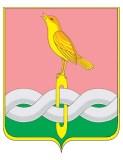 ПОСТАНОВЛЕНИЕАдминистрации муниципального образования Собинский район Владимирской области_________________	№ ____В соответствии с  частью 1 статьи 9 Федерального закона от 29.12.2012 № 273-ФЗ «Об образовании в Российской Федерации», приказом Министерства образования и науки Российской Федерации от 22.01.2014 № 32 «Об утверждении Порядка приема граждан на обучение по образовательным программам начального общего, основного общего и среднего общего образования»,  руководствуясь статьями 30, 35 Устава района, администрация                       района   п о с т а н о в л я е т:Внести изменения постановление администрации район от 10.12.2014      № 1710 «Об определении микрорайонов общеобразовательных организаций Собинского района» изложив в новой редакции согласно приложению.Контроль за исполнением возложить на первого заместителя главы района по социальным вопросам, управлению и работе с населением.Настоящее постановление вступает в силу со дня официального опубликования в газете «Доверие».                            Глава района                                                                                    В.Ю. Аникин                                                                          Приложение  к постановлению администрации района                                                                        от ___________ № _____О внесении изменений в постановление администрации от 10.12.2014 № 1710 «Об определении микрорайонов общеобразовательных организаций Собинского района»        Школа                                        Микрорайон школы                                       Микрорайон школы                                       Микрорайон школыг.Собинкаг.Собинкаг.Собинкаг.СобинкаМуниципальное бюджетное общеобразовательное учреждение Собинского района средняя общеобразовательная школа № . Собинкиг.Собинка:ул.Димитроваул. Клязьменскаяул. Ленина ул. Рабочий проспект № 4,9,11,13.ул. Маяковскогоул. Лакина ул. Озернаяул. Береговаяул.Западнаяул. Садоваяул. Октябрьскаяул. Парковаяул.Луначарскогоул.Молодежнаяул. Набережнаяул. Гаражнаяул.Беловодская № 35-44ул.Первомайскаяул.Крутаяул.Мира ул . Гагарина ул. Комсомольская ул. Пушкинаул. Пригороднаяул. 8 МартаМуниципальное бюджетное общеобразовательное учреждение Собинского района основная общеобразовательная школа № . Собинкиг.Собинка:ул. Куйбышеваул. Пржевальскогоул.Чкаловаул.Гоголя д. №2-81ул.Крупскойул.Красноармейскаяул.Дачнаяул.Соснинскаяул.Затоннаяул.Дальняяпер. Фабричныйул.Ларинаул.Колхознаяул.Рабочаяул.Заречнаяул.Фабричная,кроме д.№2аул.Красная звездаул.Гоголя  д.№1,3,1а,3а,3б, 1б,5ул.Горькогоул.Кооперативнаяул.Пролетарскаяул.Песчанаяул.Коммунальнаяул.Пионерскаяул.Шибаеваул.Рабочий проспект д.№13а,15,17д. Переборд. КрутоякМуниципальное бюджетное общеобразовательное учреждение Собинского района средняя общеобразовательная школа № . Собинкиг.Собинка:ул.Мичуринаул.Родниковскаяул.Центральнаяул.Полеваяпер.Леснойул.Загорнаяул.Южнаяул.Ржавскаяул.Запруднаяул.Беловодская до д.№35ул.Красноугольнаяул.Советскаяул.Некрасоваул.Чехова ул.Фабричная д.№2-аул.Шатурскаяул.Текстильнаяул.Красноборская ул.Леснаяул.Севернаяул.Калининаул.Фрунзеул.Чапаеваул.Чайковскогог.Лакинскг.Лакинскг.Лакинскг.ЛакинскМуниципальное бюджетное общеобразовательное учреждение средняя общеобразовательная школа № .Лакинска  Собинского районаул.Лермонтова ул.Мираул.Октябрьскаяул.Свердловапер Вокзальныйпер.Почтовыйул.Тимирязеваул.Вокзальнаяул.Карла Маркса ул.Алексеевскаяул.XXI партсъезд д. № 4,10,12,14,15,17,18,19,20,24ул.Проспект Ленина д.№ 32,34,36,38,71/1, 71/2, 73ул.Нагорная д.№1,3,5,7,9,13,15,17,19,21 ул.Советская д. №33,  35,37,39,41,45,47,51,53,55,57,59,61,63,65ул.Быковкаул. Майскаяул.Леснаяул.Комсомольскаяул.8 Мартаул.Суворовапер.Октябрьскийул.Зеленая д.№10,10-а ул.Юбилейнаяул.Красноармейскаяул.СтроителейМуниципальное бюджетное общеобразовательное учреждение средняя общеобразовательная школа № . Лакинска  Собинского районаул.XXI партсъезд, кроме д.№4,10,12,14, 15,17,18, 19, 20,24ул.Маяковскогоул.Спортивная ул.Совхознаяпер.Первомайскийул.Школьнаяпер.Школьныйул.Заречнаяул.Жуковскогоул.Дзержинскогоул.Западнаяул.XVII партсъездаул.Горькогоул.Некрасоваул.Новаяул.Садоваяул.Советская, кроме  д. №33,  35, 37, 39, 41, 45, 47, 51, 53, 55, 57, 59, 61, 63,65ул.Кироваул.Парижской Коммуны ул.Проспект Ленина , кроме д. № 32,34,36,38, 71/1,71/2,73ул.Пушкинапер.Советскийул.Подгорнаяул.Нагорная, кроме д.№1,3,5,7,9,13,15,17,19,21ул.ТекстильщиковПер.Комсомольскийпер.Спортивныйул.Центральная площадьул.Набережнаяпер.Овражныйул.Зеленая, кроме д.№10,10-а ул.Овражнаяул.Астраханскаяул.Лакинаул.Ундолул.Федосееваул.X октябряСуворовская дачаПарковый проездд.Хреновод.Омофороворайон район район район Муниципальное бюджетное общеобразовательное учреждение Ставровская средняя общеобразовательная школа Собинского районап.Ставрово:ул. Мираул. Рабочаяул. Островскогоул. Герценаул. Пушкинаул. Малая Пушкинаул. Жуковскогоул. Механизаторовул.Юбилейнаяул.Комсомольскаяул.Школьнаяул. Советскаяул. Лермонтоваул. Зеленаяул. Совхознаяул. Кироваул. Малая Кироваул. Первомайскаяул. Заводскаяул. Садоваяул. Набережнаяул. Октябрьскаяул. Мичуринаул. Сиреневаяул. Вишневаядер. Ермонинодер. Жереховодер. Добрынинодер. ШелдяковоМуниципальное бюджетное общеобразовательное учреждениеАсерховская средняя общеобразовательная школа Собинского районас.Асерхово д.Вошиловод.Вышмановод.Фролихад.Карповод.Зубовод.Корчагинод.Алфёровод.Артюшинод.Мещерад.Федурновод.Братиловод.Запрудьед.Михеевод.Булановод.Пушнинод.Болгарыд.Боковиноп.Валд.Колокольницад.Никулинод.Танкорижад.Кадыевод.Масягинод.Арбузовод.Литовкад.Рыловод.Костинод.Лазаревод.Лопухинод.РемниМуниципальное бюджетное общеобразовательное учреждение Воршинская средняя общеобразовательная школа Собинского районас.Воршад.Кузьминод. Угорд. Елховицад. Хрястовод. Малитеевод. Столбищи д. Конинод.Демидово д.Дубровка  д.АфанасьевоМуниципальное бюджетное общеобразовательное учреждениеЗареченская средняя общеобразовательная школа Собинского районас.Заречноед.Лапинод.Петрушинод.Жоховод.Погостд.Цепелевод.Копнинод.Федотовод.Хоритоновод.Новоселовод.Митрофанихад.Братонежд.ГнусовоМуниципальное бюджетное общеобразовательное учреждениеРождественская средняя общеобразовательная школа Собинского районас.Рождественос.Ельтесуново с.Глуховод.Алепинод.Щуновос.Ратмировод.Пискутинод.Степанихад.Елховкад.Мещерад.Василевод.Ореховод.Морозовод.Бурикинод.Хреновод.Прокошихад.Новинод.Куделинод.Чагановод.АнциферовоМуниципальное бюджетное общеобразовательное учреждениеТолпуховская средняя общеобразовательная школа Собинского районад.Толпуховод.Сулуковод.Рыжковод.Безводноед.Ягодноес.Волосовод.Азиковод.Воронинод.Чуриловод.Михлинод.Минаковод.Никулинод.Тататинка д.Крутой овраг д.ЛучинскоеМуниципальное бюджетное общеобразовательное учреждениеЧеркутинская основная общеобразовательная школа Собинского районас.Черкутинод.Некрасихад.Волковод.Юринод.Астанихад.Бродд. Прокошихад.Пасынковод.Николютино д.Горяминод.Захаринод.Демиховод. Малый АлепенецМуниципальное бюджетное общеобразовательное учреждениеБабаевская основная общеобразовательная школа Собинского районас.Бабаевод.Астафьевод.Еросовод.Кузнецовод.Юринод.ЧижовоСанаторий «Тонус»д.Назаровод.Батюшковод.Новоселкад.Тетеринод.Яковлевод.БузаковоМуниципальное бюджетное общеобразовательное учреждениеБерезниковская основная общеобразовательная школа Собинского районас.Березникид.Дубровод.Шепелид.Шувалихад.Голубинод.Дербышид.Спасскоед.Конновод.Максимихад.Пушнинод.Нерожинод.КузнецыМалые островаБольшие островад.Коробовод.Туровод.Косьминод.Анфимихад.Угрюмихад.Левинод.Жабинод.Головинод.Малаховод.ОвечкиноМуниципальное бюджетное общеобразовательное учреждениеКуриловская основная общеобразовательная школа Собинского районад.Куриловод.Карачаровод.Туринод.Кучинод.Юровод.Васильевкад.Вагановод.Степаньковод.Филинод.Копытинод.Вишняковод.Теплиновод.Бакинод.Анциферовод.Вежболовос.Карачаровод.Уваровод.Короедовод.Кочуковод.Морозовод.Пестерюгинод.Рыбхоз Воршад.Сергеевод.Спиринод.ФедоровкаМуниципальное бюджетное общеобразовательное учреждениеКишлеевская основная общеобразовательная школа Собинского районад.Кишлеевод.Даниловкад.Бухоловод.ПодвязьеМуниципальное бюджетное общеобразовательное учреждениеФетининская основная общеобразовательная школа Собинского районас.Фетининод.Спасскоед.Калитеевод.Корневод.Матрёнинод.КорнилковоМуниципальное бюджетное общеобразовательное учреждениеУстьевская основная общеобразовательная школа Собинского районап.Колокшад.Большое Иваньковод. Малое ИваньковоСанаторий «Строитель»д.Ивлевод.Рогановос.Устьед.Парфентьевод.Баранникид.Одерихинод.Рукавд.Струковод.Брянцевод.Владимировкад.Головинод.Колокшад.Одерихинод.Парфентьево